GULBENES NOVADA DOMES LĒMUMSGulbenēPar iekšējā normatīvā akta “Grozījumi Gulbenes novada domes 2022.gada 30.jūnija iekšējā normatīvajā aktā “Gulbenes novada pašvaldības amatpersonu un darbinieku atlīdzības nolikums”” apstiprināšanuŅemot vērā Gulbenes novada pašvaldības 2022.gada 28.decembra instrukcijas Nr.GND/IEK/2022/44 „Instrukcija par Gulbenes novada pašvaldības iestādēs nodarbināto darba izpildes novērtēšanas un atlīdzības noteikšanas kārtību” 5.pielikumā “Gulbenes novada pašvaldības iestāžu amatu katalogs” klasificētos amatu nosaukumus un veiktās izmaiņas Sveķu pamatskolas amatu klasificēšanas rezultātu apkopojumā, amatu sarakstā un darbinieku sarakstā, Gulbenes novada domes 2022.gada 30.jūnija iekšējā normatīvā akta Nr.GND/IEK/2022/16 “Gulbenes novada pašvaldības amatpersonu un darbinieku atlīdzības nolikums” 50.punktu, kas nosaka, ka Sveķu pamatskolas darbiniekiem var noteikt speciālās piemaksas par darbu, kas saistīts ar īpašu risku, saskaņā ar 3.pielikumu; konkrētus piemaksu apmērus darbiniekiem ar rīkojumu nosaka Sveķu pamatskolas direktors no valsts budžeta mērķdotācijas līdzekļiem šai iestādei, kā arī pamatojoties uz Pašvaldību likuma 20.panta trešo daļu, kas nosaka, ka pašvaldības administrācijas darbinieku atlīdzību nosaka atbilstoši Valsts un pašvaldību institūciju amatpersonu un darbinieku atlīdzības likumam, un Gulbenes novada domes Izglītības, kultūras un sporta jautājumu komitejas ieteikumu, atklāti balsojot: ar 14 balsīm "Par" (Ainārs Brezinskis, Aivars Circens, Anatolijs Savickis, Andis Caunītis, Atis Jencītis, Daumants Dreiškens, Guna Pūcīte, Guna Švika, Gunārs Ciglis, Intars Liepiņš, Lāsma Gabdulļina, Mudīte Motivāne, Normunds Audzišs, Normunds Mazūrs), "Pret" – nav, "Atturas" – nav, Gulbenes novada dome NOLEMJ:APSTIPRINĀT iekšējo normatīvo aktu “Grozījumi Gulbenes novada domes 2022.gada 30.jūnija iekšējā normatīvajā aktā “Gulbenes novada pašvaldības amatpersonu un darbinieku atlīdzības nolikums”” (pielikumā).Gulbenes novada domes priekšsēdētājs					A.CaunītisSagatavoja: V.Ķikuste, L.PriedeslaipaPielikums Gulbenes novada domes 23.02.2023. lēmumam Nr. GND/2023/149Gulbenē2023.gada 23.februārī				Nr. GND/IEK/2023/6Grozījumi Gulbenes novada domes 2022.gada 30.jūnija iekšējā normatīvajā aktā “Gulbenes novada pašvaldības amatpersonu un darbinieku atlīdzības nolikums”Izdoti saskaņā ar Pašvaldību likuma 9.panta ceturto daļu, 10.panta pirmās daļas 14.punktu, 20.panta trešo daļu un 53.panta trešo daļu, Valsts un pašvaldību institūciju amatpersonu un darbinieku atlīdzības likumuIzdarīt Gulbenes novada domes 2022.gada 30.jūnija iekšējā normatīvajā aktā Nr.GND/IEK/2022/16 “Gulbenes novada pašvaldības amatpersonu un darbinieku atlīdzības nolikums”, kas apstiprināts ar Gulbenes novada domes 2022.gada 30.jūnija lēmumu Nr.GND/2022/639 (protokols Nr.12, 96.p.), šādus grozījumus: Izteikt 3.pielikuma tabulas 1.punktu šādā redakcijā:Izteikt 3.pielikuma tabulas 2.punktu šādā redakcijā:Izteikt 3.pielikuma tabulas 3.punktu šādā redakcijā: Izteikt 3.pielikuma tabulas 5.punktu šādā redakcijā: Izteikt 3.pielikuma tabulas 8.punktu šādā redakcijā: Izteikt 3.pielikuma tabulas 14.punktu šādā redakcijā:Ņemot vērā jauno Sveķu pamatskolas amatu sarakstu, šo noteikumu 1.1., 1.2. un 1.5.apakšpunktu piemēro no 2023.gada 1.janvāra, savukārt šo noteikumu 1.3., 1.4. un 1.6.apakšpunktu piemēro no 2023.gada 1.februāra.Gulbenes novada domes priekšsēdētājs					A.Caunītis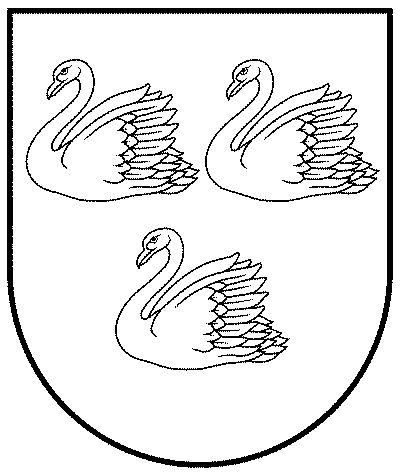 GULBENES NOVADA PAŠVALDĪBAReģ.Nr.90009116327Ābeļu iela 2, Gulbene, Gulbenes nov., LV-4401Tālrunis 64497710, mob.26595362, e-pasts: dome@gulbene.lv, www.gulbene.lv2023.gada 23.februārī                    Nr. GND/2023/149                    (protokols Nr.3; 57.p.)GULBENES NOVADA PAŠVALDĪBAReģ.Nr.90009116327Ābeļu iela 2, Gulbene, Gulbenes nov., LV-4401Tālrunis 64497710, mob.26595362, e-pasts: dome@gulbene.lv, www.gulbene.lv“1.Ārsts2211 01līdz 20%”“2.Sertificēta māsa2221 46līdz 20%”“3.Aprūpētājs5322 02līdz 15%”“5.Dienesta viesnīcas vadītājs1411 10līdz 15%”“8.Automašīnas vadītājs8322 01līdz 15%”“14.Grāmatvedis3313 01līdz 5%”